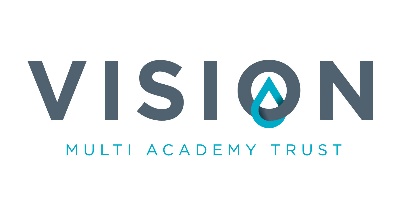 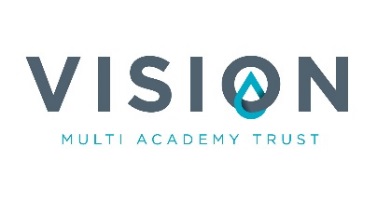                                                                                PERSON SPECIFICATIONTEMPORARY TEACHING ASSISTANT (LEVEL TWO)Employees of the school have a responsibility for, and must be committed to, safeguarding and promoting the welfare of children and young people and for ensuring that they are protected from harm. Post Title:	TEMPORARY TEACHING ASSISTANT (LEVEL TWO)Post Title:	TEMPORARY TEACHING ASSISTANT (LEVEL TWO)Division/Section:	EDUCATIONPost Grade:	Grade 6, Scalepoint 6Location: Sunny Bank Primary SchoolPart of Vision Multi Academy TrustPost Hours: 	32 hours per week (term time only)Purpose and Objectives of Post:To work under the instruction/guidance of teaching or senior staff to undertake work/care/support programmes (inclusive of specific individual learning needs).  To enable access to learning for a pupil with Social Communication Difficulties and sensory needs.Work may be carried out in the classroom or outside the main teaching area.Purpose and Objectives of Post:To work under the instruction/guidance of teaching or senior staff to undertake work/care/support programmes (inclusive of specific individual learning needs).  To enable access to learning for a pupil with Social Communication Difficulties and sensory needs.Work may be carried out in the classroom or outside the main teaching area.Accountable to:      HeadteacherAccountable to:      HeadteacherImmediately Responsible to:	Class TeacherImmediately Responsible to:	Class TeacherImmediately Responsible for:	Designated PupilImmediately Responsible for:	Designated PupilRelationships: (Internal and External)Governing Body, Trust Board, Head Teacher, Teachers, Support Staff, PupilsRelationships: (Internal and External)Governing Body, Trust Board, Head Teacher, Teachers, Support Staff, PupilsASSESSMENT METHODSHORT-LISTING CRITERIAESSENTIALDESIRABLEAPPLICATION FORM /INTERVIEWQUALIFICATIONSNVQ 2 in Teaching Assistance or equivalent qualification or experience of working with children within specified age range√APPLICATION FORM /INTERVIEWTraining in relevant learning strategies√APPLICATION FORM /INTERVIEWAbility to promote a positive ethos and role model positive attributes√APPLICATION FORM /INTERVIEWSKILLSAbility to work effectively within a team environment, understanding classroom roles and responsibilities√APPLICATION FORM /INTERVIEWAbility to build effective working relationships with all pupils and colleagues√APPLICATION FORM /INTERVIEWAbility to work with children at all levels regardless of specific individual need√APPLICATION FORM /INTERVIEWGood personal numeracy and literacy skills√APPLICATION FORM /INTERVIEWKNOWLEDGEGeneral understanding of national curriculum and other basic learning programmes/strategies√APPLICATION FORM / INTERVIEWBasic understanding of child development and learning√APPLICATION FORM / INTERVIEWUnderstanding of relevant policies/codes of practice and awareness of relevant legislation.√APPLICATION FORM / INTERVIEWUnderstanding of strategies to support a pupil with social communication difficulties.√APPLICATION FORM / INTERVIEWEXPERIENCEExperience of resources preparation to support learning programmesAbility to provide focused interventions√APPLICATION FORM / INTERVIEWAbility to use ICT effectively to support learningUnderstanding of basic technology e.g. photocopier√APPLICATION FORM /INTERVIEWRelevant experience of working with and/or caring for primary age children within an educational setting√APPLICATION FORM /INTERVIEWPROFESSIONAL VALUES AND PRACTICEHigh expectations of all pupils; respect for their social, cultural, linguistic, religious and ethnic backgrounds; and commitment to raising their educational achievements√APPLICATION FORM /INTERVIEWAbility to build and maintain successful relationships with pupils, treat them consistently, with respect and consideration and demonstrate concern for their development as learners√APPLICATION FORM /INTERVIEWDemonstrate and promote the positive value, attitudes and behaviour they expect from the pupils with whom they work√APPLICATION FORM /INTERVIEWAble to improve their own practice through observations, evaluation and discussion with colleagues√APPLICATION FORM /INTERVIEWAbility to work collaboratively with colleagues and other professionals to carry out role effectively, knowing when to seek help and advice√APPLICATION FORM /INTERVIEWAbility to liaise sensitively and effectively with parents and carers√APPLICATION FORM /INTERVIEWWillingness to participate in relevant training and development opportunities√